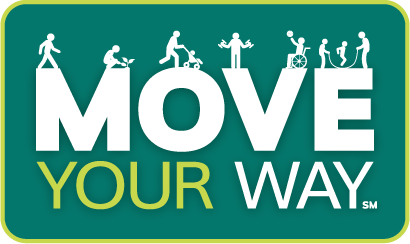 Use this process evaluation survey as a tool to help you evaluate your Move Your Way community campaign. Collect data each month to show campaign effectiveness, reach, and promotional efforts. Then use your results to promote ongoing initiatives and secure future funding. When you complete the survey for your campaign launch month, make sure to note which activities, promotions, and materials were specific to the launch event. You can adapt this template according to your community’s specific activities. You can also share the survey with partners, or adapt the survey questions to help specific partners evaluate their efforts on behalf of the campaign. Month _______________Where did you promote the campaign in person this month? Add rows for more events as needed.What channels did you use to promote campaign events? Add rows as needed.What local partners got involved with the campaign? Add rows as needed.What campaign materials did you distribute to local partners?  Repeat rows as needed for each 
new partner.Download and analyze page-level engagement of the Move Your Way section of your organization’s website through Google Analytics. Look at the following metrics:Average time on page Bounce rate — percentage of users who leave instead of continuing to other pages on your siteDownloads — number of times users download materials on your siteExit rate — percentage of users who leave your site from a particular pageEntrances — number of users who enter your site through a particular pagePageviews — number of times users visit a particular page on your siteUnique pageviews — number of sessions in which a user views a particular page at least onceReferrals — number of times a user enters your site by clicking a URL on another siteThese metrics can help you figure out which content is working and which content might need a new approach. Export analytics from social media platforms you use to promote the campaign — like Twitter, Facebook, and Instagram. Look at the following metrics:Engagement — how much your audience interacts with your content (usually through likes, retweets, and comments)Impressions — how many times a post shows up in a user’s timelineReach — potential unique viewers your post could have (usually your follower count added to the follower count of all accounts that shared the post)These metrics help you measure the effectiveness of your social media promotion and improve promotion going forward.Event or activity nameEvent or activity descriptionEvent or activity dateNumber of attendeesAudience descriptionHow many materials did you distribute? How did you promote the event or activity?Example: New Year’s Health-a-ThonHealth fair at Cooley Elementary SchoolJanuary 10, 2019100Parents and elementary school students20 adult fact sheets, 50 kid fact sheets, 50 parent fact sheetsThrough PTA listserv and monthly newsletter, PTA Facebook pageChannel type (e.g., email blast, flyer, phone, radio, TV, newspaper, social media, organization website, or other)Channel name (e.g., name of radio station, social media platform, or listserv group)Type of promotion (e.g., half-page ad about launch event, 30-second radio ad)Number of promotions sent through this channel (e.g., number of ads placed, emails sent, tweets)Dates publishedApproximately how many people you reached through this channel (e.g., number of followers, number of listserv addresses, circulation)Example:NewspaperDaily Hampshire Gazettehalf-page ad2 ads1/17, 1/1812,000Local partnerHow did they participate this month?How do they plan to participate in the future?Example: Cooley Middle SchoolHosted a Move Your Way field day event for all grade levelslPan to use kid fact sheets in PE curriculaMaterialPartner How many did you distribute?How does the partner plan to use the materials?“Feel Better” Poster for AdultsExample: Springfield Family Medicine5Display in waiting rooms“Dance Moves” Poster for Adults“Keep Up with My Kid” Poster for Parents“One Step at a Time” Poster for Older Adults“60 Minutes” Poster for KidsFact Sheet for AdultsFact Sheet for Older AdultsFact Sheet for KidsFact Sheet for ParentsFact Sheet for Health Care ProvidersSpanish — “Feel Better” Poster for Adults Spanish — “Dance Moves” Poster for AdultsSpanish — “Keep Up with My Kid” Poster for ParentsSpanish — “One Step at a Time” Poster for Older AdultsSpanish — Fact Sheet for AdultsSpanish — Fact Sheet for Older AdultsSpanish — Fact Sheet for KidsSpanish — Fact Sheet for Parents